QUÈ PODEM FER DURANT AQUESTS DIES?En el següent document trobareu propostes que els nens i nenes poden fer des de casa: des de jocs en família fins a activitats més individuals i autònomes;  totes elles amb un valor pedagògic important i adaptades a les seves edats. Us animem a seguir-les!Podeu enviar fotografies si realitzeu alguna d’aquestes activitats al correu electrònic: p5@escolaperamas.comORIENTACIONS ACTIVITATSEXEMPLES I MODELSACTIVITATPlantem llavors en un ouQUÈ TREBALLEM?Medi ambientCicle de vida d’una plantaQuè necessita la planta per viureMotricitat finaResponsabilitatCOM HO FEM?Primer de tot s’ha de fer un forat a l’ou, amb molta cura de no trencar-lo i després rentar-lo per dins. Podeu guardar les closques dels ous que heu cuinat. Tot seguit, col·loquem una mica de cotó humit a l’interior i a sobre les llavors. Hem de mantenir el cotó humit i deixar la planta en un lloc assolellat. En una setmana podem veure com comença a créixer.Podeu decorar la closca de l’ou, pintant-la o dibuixant una cara!MATERIALOu, cotó i alguna llavor (llegums, flors…)TEMPS15-20 minIMATGE O VÍDEO, SI S’ESCAUA l’enllaç teniu diferents exemples:Manualidades originales: ¡jardinería con los niños!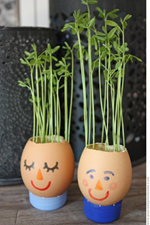 ORIENTACIONS ACTIVITATSEXEMPLES I MODELS		ACTIVITATEstampar patates com ous de pasquaQUÈ TREBALLEM?EstampacióCreativitatMotricitatCOM HO FEM?L’adult o l’infant amb ajuda, amb un ganivet o un estri semblant, fa les formes en la patata . Després es pinten amb pintura i s’estampa en un full com si fossin els ous de pasqua. En el full podeu dibuixar un cistell, un conill de pasqua...MATERIALPatates, pintura i paperTEMPS15-30 minIMATGE O VÍDEO, SI S’ESCAU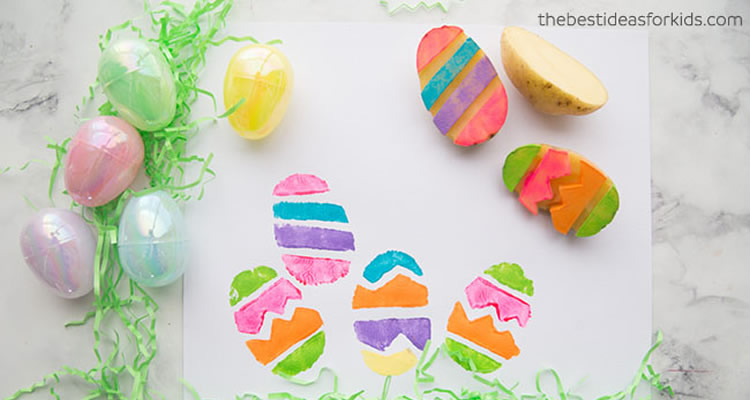 ORIENTACIONS ACTIVITATSEXEMPLES I MODELS		ACTIVITATExperimentsQUÈ TREBALLEM?Causa-efecteCreativitatReacció de diferents materialsAprenentatge significatiu i pràcticCOM HO FEM?A l’enllaç teniu diversos experiments que podeu fer a casa, amb la llista de materials que necessiteu i el pas a pas. MATERIALEls teniu anotat en cadascun dels experimentsTEMPS10-15 min cadascunIMATGE O VÍDEO, SI S’ESCAUExperimentos CORONAVIRUS.pptx